AUCTIONSPLUS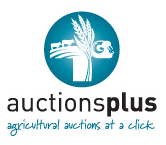 SALE 29/01/201680 EU Droughtmaster Cows & CalvesSpringsure Central Qld AreaA/C The Breeder (mixed ages)Dipped for access to Clean AreasPhone :  Greg Hardgrave  0418 759 267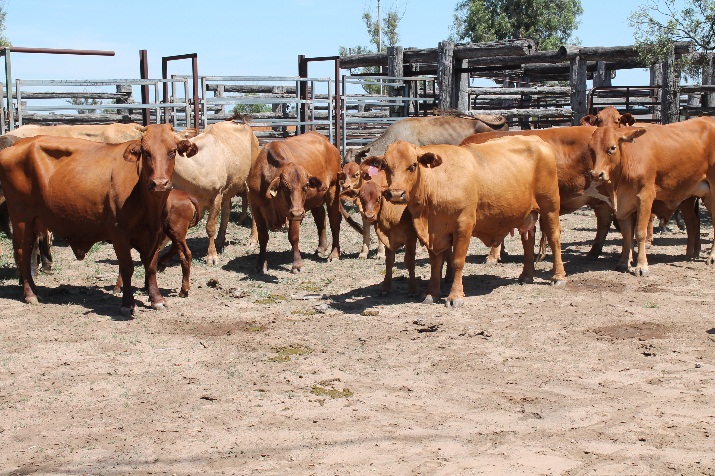 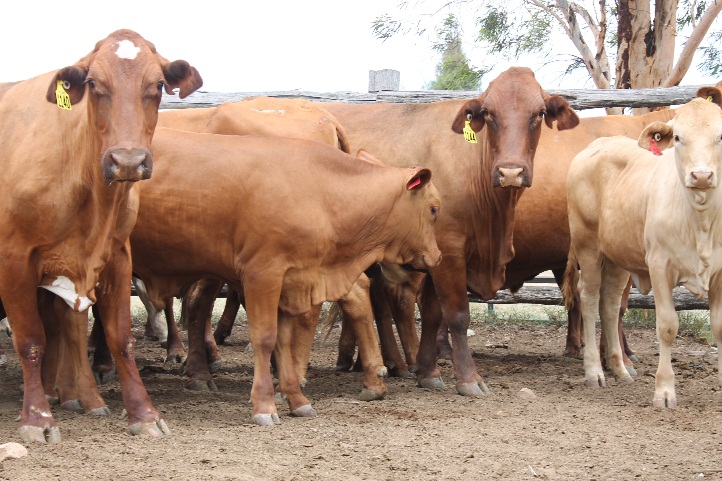 